Tessa Test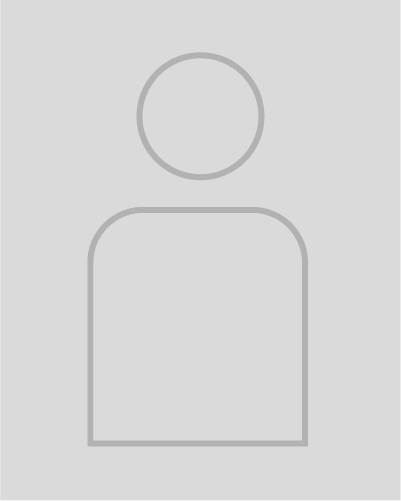 Schülerin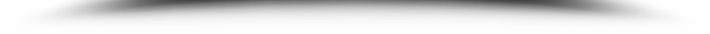 Sehr gute Leistungen in den Schulfächern Mathematik, Deutsch, Englisch und SportWesentliche Charaktereigenschaft 1Wesentliche Charaktereigenschaft IIMusterstraße 1212345 Musterstadt0123 456789email@email.deAnlagenLebenslauf, Motivationsschreiben, (Referenzen: Praktikumsnachweise, Zertifikate)